РАСПОРЯЖЕНИЕ                                                                 JАКААН                                      от “   20 ”        февраля        2015г.  № _ 6 __                                                                                                                                 с.ОртолыкОб утверждении схемы расположения земельного участка расположенного по адресу: Республика Алтай,   Кош-Агачский  район, с. Ортолык, ул. Чуйская д. 6АРассмотрев заявление Бадировой Юлии Николаевны и в соответствии со статьей 30 Земельного кодекса РФ от 25.10.2001г. №136-ФЗ администрация Ортолыкского сельского поселения: Утвердить схему расположения земельного участка в кадастровом плане территории от 19.07.2012года № 0400/501/12-26716 (лист №16, КПТ 2), примерной площадью  500 кв.м., расположенного по адресу: Республика Алтай, Кош-Агачский  район, с. Ортолык, ул. Чуйская д. 6 А.Категория земель предоставляемого земельного участка - земли населенных пунктов.Разрешенное использование земельного участка - для индивидуального жилищного строительства. Обязать заказчика:      -обеспечить выполнение кадастровых работ по формированию земельного участка;      -провести государственный кадастровый учет в ФГБУ «ФКП Росреестра» по Республике АлтайГлава сельской администрации Ортолыкского сельского поселения                                                  А.К.Яданов       РЕСПУБЛИКА АЛТАЙМУНИЦИПАЛЬНОЕ ОБРАЗОВАНИЕКОШ-АГАЧСКИЙ РАЙОНОРТОЛЫКСКАЯ СЕЛЬСКАЯАДМИНИСТРАЦИЯ649770, с.Ортолык ул. Чуйская, 1тел. 28-3-32, Ortolyksp@mail.ru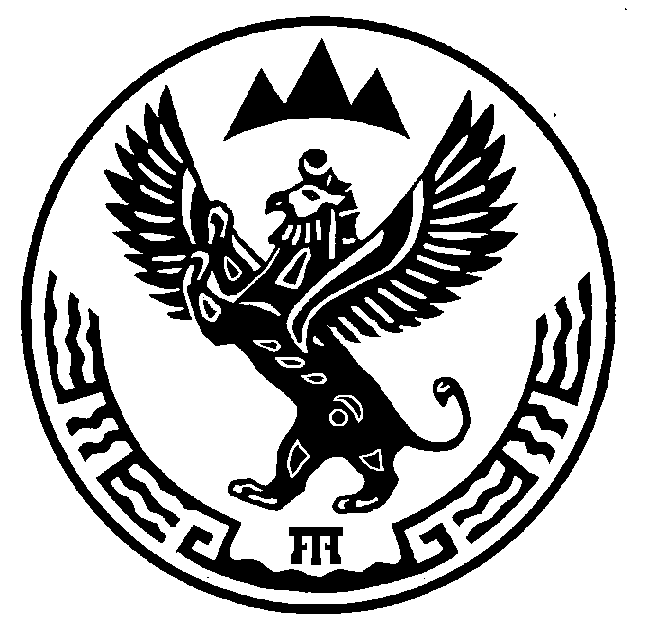 АЛТАЙ РЕСПУБЛИКАМУНИЦИПАЛ ТÖЗÖЛМÖКОШ-АГАШ  АЙМАКОРТОЛЫК JУРТ JЕЕЗЕЗИНИНАДМИНИСТРАЦИЯЗЫ649770 Ортолык j. Чуйская ором, 1 тел. 28-3-32, Ortolyksp@mail.ru